WIP REPORT 2020/2021WIP REPORT 2020/2021WIP REPORT 2020/2021WIP REPORT 2020/2021WIP REPORT 2020/2021WIP REPORT 2020/2021CommitteePartnersProject SummaryBudget 2020/2021Progress / Cost to DateAnnual Action PlanAnnual Action PlanAnnual Action PlanAnnual Action PlanAnnual Action PlanAnnual Action Plan120’s PlentyKCC, 20’s Plenty Community GroupImplement a town wide 20mph scheme:Support KCC in carrying out a thorough consultationDevelop a robust financial planDeliver a town wide 20mph scheme£28,000
 £15,000

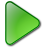 2Public Spaces/Climate & BiodiversityKCC, SBCImprove cycling and walking:Enhance walking routes with signage to aid connectivityCarry out an audit of potential shared spaces for walking and cyclingEncourage cycling and walking through community engagement and events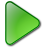 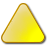 3Climate & BiodiversityKCC, SBC, residentsImprove climate and biodiversity:Encourage biodiversity in areas of local authority ownershipWork with Faversham residents to increase biodiversity in their back gardensPromote climate emergency awareness through activities and events£10,000

£500
4Policy & Finance (Youth Working Group)Churches Together, WFCA, Swale Youth other youth organisationsEngaging with all youth, particularly those who are harder to reach:Identify potential partnersDevelop a youth engagement planContinue to operate a youth café, while developing other schemes£40,000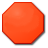 5Policy & Finance (Diversity & Equality Working Group)Diversity and equality:Support a fairer Faversham by making equality and diversity issues a priority at all levels of the council as a key part of the decision-making processEnsure that facilities and events are accessible and welcoming to all communitiesFoster greater community cohesion by creating a town where difference and diversity is understood, celebrated and valuedSeek to implement, where possible, recommendations made by the Electoral Commission or other independent bodies aimed at reducing barriers to standing for election to this council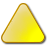 6Full Council (Neighbourhood Plan Steering Group)SBC, Faversham Future Forum, CommunityNeighbourhood plan:Develop a neighbourhood planCarry out extensive consultation through community engagementPresent a neighbourhood plan which will be successful at referendum£20,0007Policy & FinanceFaversham Community Land Trust, SBCHomelessness:Develop ways to assist the homeless in FavershamSupport the Faversham Community Land TrustEnsure truly affordable housing is included in the developing neighbourhood plan£25,000 £25,000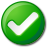 8Policy & Finance (Sports Council)SBC, local sports groupsSports Council:Identify local groups and provide a networking hubEnsuring sports and physical activity is included in the developing neighbourhood planDevelop Active Faversham, encouraging the community through events and activities9Policy & FinanceSBC, KCC, MP, Kent Police, British Transport Police Lobbying both public and private bodies to gain the best for Faversham, within whose responsibility lies the following:Electric vehicle charging points in public car parksAn opening creek bridgeBetter engagement with Kent Police, British Transport Police and Swale Borough Council, around the occurrences and perception of anti-social behaviour£11,500SBC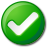 10Policy & Finance (Heritage Working Group)Community groups, spaces and events:Enhance the cultural offer by developing a permanent exhibition of the town’s Magna Carta (see **)Encourage community creativity and cohesion by enabling local groups to meet or exhibit for free in the Guildhall and 12 Market PlaceProvide grants for local community events and groups £25,000General by CommitteeGeneral by CommitteeGeneral by CommitteeGeneral by CommitteeGeneral by CommitteeGeneral by CommitteePolicy & FinanceTown Renewal CampaignFaversham and District Community LotteryClimate & BiodiversityKCC, SBC, Community, PAN, Housing Associations, Schools, Landowners, Allotments HoldersPesticide Free Town  Action Plan to achieve town free statusClimate & BiodiversityCommunityLitterpicks Taking part in the Great British September Litter Pick 11th to 27th SeptemberPublic SpacesKCC, SBCHighways Improvement Plan  Facilities Manager updatesPolicy & FinanceUpdate FTC website new website being populated.-Heritage Working GroupDoddington Church Steering GroupDoddington Library Funding received from Cromarty Trust and Doddington Church Council to cover all costs.  Books arrived 24/8Climate & BiodiversitySBCLiving Roof Bus Shelters Clear Channel to survey 3 sitesPolicy & FinanceMonitor expenditure of any budget underspends 